МИНИСТЕРСТВОМИНИСТЕРСТВОМИНИСТЕРСТВОМИНИСТЕРСТВОМИНИСТЕРСТВОМИНИСТЕРСТВОМИНИСТЕРСТВОМИНИСТЕРСТВОМИНИСТЕРСТВОМИНИСТЕРСТВОМИНИСТЕРСТВОМИНИСТЕРСТВОКОНКУРЕНТНОЙ ПОЛИТИКИКОНКУРЕНТНОЙ ПОЛИТИКИКОНКУРЕНТНОЙ ПОЛИТИКИКОНКУРЕНТНОЙ ПОЛИТИКИКОНКУРЕНТНОЙ ПОЛИТИКИКОНКУРЕНТНОЙ ПОЛИТИКИКОНКУРЕНТНОЙ ПОЛИТИКИКОНКУРЕНТНОЙ ПОЛИТИКИКОНКУРЕНТНОЙ ПОЛИТИКИКОНКУРЕНТНОЙ ПОЛИТИКИКОНКУРЕНТНОЙ ПОЛИТИКИКОНКУРЕНТНОЙ ПОЛИТИКИКАЛУЖСКОЙ ОБЛАСТИКАЛУЖСКОЙ ОБЛАСТИКАЛУЖСКОЙ ОБЛАСТИКАЛУЖСКОЙ ОБЛАСТИКАЛУЖСКОЙ ОБЛАСТИКАЛУЖСКОЙ ОБЛАСТИКАЛУЖСКОЙ ОБЛАСТИКАЛУЖСКОЙ ОБЛАСТИКАЛУЖСКОЙ ОБЛАСТИКАЛУЖСКОЙ ОБЛАСТИКАЛУЖСКОЙ ОБЛАСТИКАЛУЖСКОЙ ОБЛАСТИП Р И К А ЗП Р И К А ЗП Р И К А ЗП Р И К А ЗП Р И К А ЗП Р И К А ЗП Р И К А ЗП Р И К А ЗП Р И К А ЗП Р И К А ЗП Р И К А ЗП Р И К А Зотот18 декабря 2017 г.18 декабря 2017 г.18 декабря 2017 г.18 декабря 2017 г.18 декабря 2017 г.18 декабря 2017 г.№№О внесении изменения в приказ министерства конкурентной политики Калужской области от 19.12.2016 № 340-РК «Об установлении долгосрочных тарифов на техническую воду для государственного предприятия Калужской области «Калугаоблводоканал» на территории муниципального образования городское поселение «Город Кондрово» на 2017 - 2019 годы» О внесении изменения в приказ министерства конкурентной политики Калужской области от 19.12.2016 № 340-РК «Об установлении долгосрочных тарифов на техническую воду для государственного предприятия Калужской области «Калугаоблводоканал» на территории муниципального образования городское поселение «Город Кондрово» на 2017 - 2019 годы» О внесении изменения в приказ министерства конкурентной политики Калужской области от 19.12.2016 № 340-РК «Об установлении долгосрочных тарифов на техническую воду для государственного предприятия Калужской области «Калугаоблводоканал» на территории муниципального образования городское поселение «Город Кондрово» на 2017 - 2019 годы» О внесении изменения в приказ министерства конкурентной политики Калужской области от 19.12.2016 № 340-РК «Об установлении долгосрочных тарифов на техническую воду для государственного предприятия Калужской области «Калугаоблводоканал» на территории муниципального образования городское поселение «Город Кондрово» на 2017 - 2019 годы» О внесении изменения в приказ министерства конкурентной политики Калужской области от 19.12.2016 № 340-РК «Об установлении долгосрочных тарифов на техническую воду для государственного предприятия Калужской области «Калугаоблводоканал» на территории муниципального образования городское поселение «Город Кондрово» на 2017 - 2019 годы» О внесении изменения в приказ министерства конкурентной политики Калужской области от 19.12.2016 № 340-РК «Об установлении долгосрочных тарифов на техническую воду для государственного предприятия Калужской области «Калугаоблводоканал» на территории муниципального образования городское поселение «Город Кондрово» на 2017 - 2019 годы» О внесении изменения в приказ министерства конкурентной политики Калужской области от 19.12.2016 № 340-РК «Об установлении долгосрочных тарифов на техническую воду для государственного предприятия Калужской области «Калугаоблводоканал» на территории муниципального образования городское поселение «Город Кондрово» на 2017 - 2019 годы» О внесении изменения в приказ министерства конкурентной политики Калужской области от 19.12.2016 № 340-РК «Об установлении долгосрочных тарифов на техническую воду для государственного предприятия Калужской области «Калугаоблводоканал» на территории муниципального образования городское поселение «Город Кондрово» на 2017 - 2019 годы» О внесении изменения в приказ министерства конкурентной политики Калужской области от 19.12.2016 № 340-РК «Об установлении долгосрочных тарифов на техническую воду для государственного предприятия Калужской области «Калугаоблводоканал» на территории муниципального образования городское поселение «Город Кондрово» на 2017 - 2019 годы» О внесении изменения в приказ министерства конкурентной политики Калужской области от 19.12.2016 № 340-РК «Об установлении долгосрочных тарифов на техническую воду для государственного предприятия Калужской области «Калугаоблводоканал» на территории муниципального образования городское поселение «Город Кондрово» на 2017 - 2019 годы» О внесении изменения в приказ министерства конкурентной политики Калужской области от 19.12.2016 № 340-РК «Об установлении долгосрочных тарифов на техническую воду для государственного предприятия Калужской области «Калугаоблводоканал» на территории муниципального образования городское поселение «Город Кондрово» на 2017 - 2019 годы» О внесении изменения в приказ министерства конкурентной политики Калужской области от 19.12.2016 № 340-РК «Об установлении долгосрочных тарифов на техническую воду для государственного предприятия Калужской области «Калугаоблводоканал» на территории муниципального образования городское поселение «Город Кондрово» на 2017 - 2019 годы» О внесении изменения в приказ министерства конкурентной политики Калужской области от 19.12.2016 № 340-РК «Об установлении долгосрочных тарифов на техническую воду для государственного предприятия Калужской области «Калугаоблводоканал» на территории муниципального образования городское поселение «Город Кондрово» на 2017 - 2019 годы» О внесении изменения в приказ министерства конкурентной политики Калужской области от 19.12.2016 № 340-РК «Об установлении долгосрочных тарифов на техническую воду для государственного предприятия Калужской области «Калугаоблводоканал» на территории муниципального образования городское поселение «Город Кондрово» на 2017 - 2019 годы» О внесении изменения в приказ министерства конкурентной политики Калужской области от 19.12.2016 № 340-РК «Об установлении долгосрочных тарифов на техническую воду для государственного предприятия Калужской области «Калугаоблводоканал» на территории муниципального образования городское поселение «Город Кондрово» на 2017 - 2019 годы» О внесении изменения в приказ министерства конкурентной политики Калужской области от 19.12.2016 № 340-РК «Об установлении долгосрочных тарифов на техническую воду для государственного предприятия Калужской области «Калугаоблводоканал» на территории муниципального образования городское поселение «Город Кондрово» на 2017 - 2019 годы» О внесении изменения в приказ министерства конкурентной политики Калужской области от 19.12.2016 № 340-РК «Об установлении долгосрочных тарифов на техническую воду для государственного предприятия Калужской области «Калугаоблводоканал» на территории муниципального образования городское поселение «Город Кондрово» на 2017 - 2019 годы» О внесении изменения в приказ министерства конкурентной политики Калужской области от 19.12.2016 № 340-РК «Об установлении долгосрочных тарифов на техническую воду для государственного предприятия Калужской области «Калугаоблводоканал» на территории муниципального образования городское поселение «Город Кондрово» на 2017 - 2019 годы» 	В соответствии с Федеральным законом «О водоснабжении и водоотведении», постановлением Правительства Российской Федерации от 13.05.2013 № 406 «О государственном регулировании тарифов в сфере водоснабжения и водоотведения» (в ред. постановлений Правительства Российской Федерации от 29.07.2013 № 644, от 24.12.2013 № 1220, от 20.02.2014 № 128, от 03.06.2014 № 510, от 26.06.2014 № 588, от 01.07.2014 № 603, от 09.08.2014 № 781, от 02.10.2014 № 1011, от 20.11.2014 № 1227, от 01.12.2014 № 1289, от 03.12.2014 № 1305, от 13.02.2015 № 120, от 04.09.2015 № 941, от 11.09.2015 № 968, от 24.12.2015 № 1419, от 28.10.2016 № 1098, от 23.12.2016 № 1467, от 24.01.2017 № 54, от 15.04.2017 № 449, от 05.05.2017 № 534, от 25.08.2017 № 997, от 17.11.2017 № 1390), приказом Федеральной службы по тарифам от 27.12.2013 № 1746-э «Об утверждении Методических указаний по расчёту регулируемых тарифов в сфере водоснабжения и водоотведения» (в ред. приказов ФСТ России от 24.11.2014 № 2054-э, от 27.05.2015 № 1080-э, приказов ФАС России от 30.06.2017 № 868/17, от 29.08.2017 № 1130/17), постановлением Правительства Калужской области от 04.04.2007 № 88  «О министерстве конкурентной политики Калужской области» (в ред. постановлений Правительства Калужской области от 07.06.2007 № 145, от 06.09.2007 № 214, от 09.11.2007 № 285, от 22.04.2008 № 171, от 09.09.2010 № 355, от 17.01.2011 № 12, от 24.01.2012 № 20, от 02.05.2012 № 221, от 05.06.2012 № 278, от 17.12.2012 № 627, от 01.03.2013 № 112, от 02.08.2013 № 403, от 26.02.2014 № 128, от 26.03.2014 № 196, от 01.02.2016 № 62, от 18.05.2016 № 294, от 16.11.2016 № 617, от 18.01.2017 № 26, от 29.03.2017 № 173, от 26.07.2017 № 425, от 31.10.2017 № 623, от 06.12.2017 № 714), приказом министерства тарифного регулирования Калужской области от 19.12.2016 № 255-РК «Об утверждении производственной программы в  сфере водоснабжения и водоотведения для государственного предприятия Калужской области «Калугаоблводоканал» на 2017-2019 годы», на основании протокола заседания комиссии по тарифам и ценам министерства конкурентной политики Калужской области от ПРИКАЗЫВАЮ:	В соответствии с Федеральным законом «О водоснабжении и водоотведении», постановлением Правительства Российской Федерации от 13.05.2013 № 406 «О государственном регулировании тарифов в сфере водоснабжения и водоотведения» (в ред. постановлений Правительства Российской Федерации от 29.07.2013 № 644, от 24.12.2013 № 1220, от 20.02.2014 № 128, от 03.06.2014 № 510, от 26.06.2014 № 588, от 01.07.2014 № 603, от 09.08.2014 № 781, от 02.10.2014 № 1011, от 20.11.2014 № 1227, от 01.12.2014 № 1289, от 03.12.2014 № 1305, от 13.02.2015 № 120, от 04.09.2015 № 941, от 11.09.2015 № 968, от 24.12.2015 № 1419, от 28.10.2016 № 1098, от 23.12.2016 № 1467, от 24.01.2017 № 54, от 15.04.2017 № 449, от 05.05.2017 № 534, от 25.08.2017 № 997, от 17.11.2017 № 1390), приказом Федеральной службы по тарифам от 27.12.2013 № 1746-э «Об утверждении Методических указаний по расчёту регулируемых тарифов в сфере водоснабжения и водоотведения» (в ред. приказов ФСТ России от 24.11.2014 № 2054-э, от 27.05.2015 № 1080-э, приказов ФАС России от 30.06.2017 № 868/17, от 29.08.2017 № 1130/17), постановлением Правительства Калужской области от 04.04.2007 № 88  «О министерстве конкурентной политики Калужской области» (в ред. постановлений Правительства Калужской области от 07.06.2007 № 145, от 06.09.2007 № 214, от 09.11.2007 № 285, от 22.04.2008 № 171, от 09.09.2010 № 355, от 17.01.2011 № 12, от 24.01.2012 № 20, от 02.05.2012 № 221, от 05.06.2012 № 278, от 17.12.2012 № 627, от 01.03.2013 № 112, от 02.08.2013 № 403, от 26.02.2014 № 128, от 26.03.2014 № 196, от 01.02.2016 № 62, от 18.05.2016 № 294, от 16.11.2016 № 617, от 18.01.2017 № 26, от 29.03.2017 № 173, от 26.07.2017 № 425, от 31.10.2017 № 623, от 06.12.2017 № 714), приказом министерства тарифного регулирования Калужской области от 19.12.2016 № 255-РК «Об утверждении производственной программы в  сфере водоснабжения и водоотведения для государственного предприятия Калужской области «Калугаоблводоканал» на 2017-2019 годы», на основании протокола заседания комиссии по тарифам и ценам министерства конкурентной политики Калужской области от ПРИКАЗЫВАЮ:	В соответствии с Федеральным законом «О водоснабжении и водоотведении», постановлением Правительства Российской Федерации от 13.05.2013 № 406 «О государственном регулировании тарифов в сфере водоснабжения и водоотведения» (в ред. постановлений Правительства Российской Федерации от 29.07.2013 № 644, от 24.12.2013 № 1220, от 20.02.2014 № 128, от 03.06.2014 № 510, от 26.06.2014 № 588, от 01.07.2014 № 603, от 09.08.2014 № 781, от 02.10.2014 № 1011, от 20.11.2014 № 1227, от 01.12.2014 № 1289, от 03.12.2014 № 1305, от 13.02.2015 № 120, от 04.09.2015 № 941, от 11.09.2015 № 968, от 24.12.2015 № 1419, от 28.10.2016 № 1098, от 23.12.2016 № 1467, от 24.01.2017 № 54, от 15.04.2017 № 449, от 05.05.2017 № 534, от 25.08.2017 № 997, от 17.11.2017 № 1390), приказом Федеральной службы по тарифам от 27.12.2013 № 1746-э «Об утверждении Методических указаний по расчёту регулируемых тарифов в сфере водоснабжения и водоотведения» (в ред. приказов ФСТ России от 24.11.2014 № 2054-э, от 27.05.2015 № 1080-э, приказов ФАС России от 30.06.2017 № 868/17, от 29.08.2017 № 1130/17), постановлением Правительства Калужской области от 04.04.2007 № 88  «О министерстве конкурентной политики Калужской области» (в ред. постановлений Правительства Калужской области от 07.06.2007 № 145, от 06.09.2007 № 214, от 09.11.2007 № 285, от 22.04.2008 № 171, от 09.09.2010 № 355, от 17.01.2011 № 12, от 24.01.2012 № 20, от 02.05.2012 № 221, от 05.06.2012 № 278, от 17.12.2012 № 627, от 01.03.2013 № 112, от 02.08.2013 № 403, от 26.02.2014 № 128, от 26.03.2014 № 196, от 01.02.2016 № 62, от 18.05.2016 № 294, от 16.11.2016 № 617, от 18.01.2017 № 26, от 29.03.2017 № 173, от 26.07.2017 № 425, от 31.10.2017 № 623, от 06.12.2017 № 714), приказом министерства тарифного регулирования Калужской области от 19.12.2016 № 255-РК «Об утверждении производственной программы в  сфере водоснабжения и водоотведения для государственного предприятия Калужской области «Калугаоблводоканал» на 2017-2019 годы», на основании протокола заседания комиссии по тарифам и ценам министерства конкурентной политики Калужской области от ПРИКАЗЫВАЮ:	В соответствии с Федеральным законом «О водоснабжении и водоотведении», постановлением Правительства Российской Федерации от 13.05.2013 № 406 «О государственном регулировании тарифов в сфере водоснабжения и водоотведения» (в ред. постановлений Правительства Российской Федерации от 29.07.2013 № 644, от 24.12.2013 № 1220, от 20.02.2014 № 128, от 03.06.2014 № 510, от 26.06.2014 № 588, от 01.07.2014 № 603, от 09.08.2014 № 781, от 02.10.2014 № 1011, от 20.11.2014 № 1227, от 01.12.2014 № 1289, от 03.12.2014 № 1305, от 13.02.2015 № 120, от 04.09.2015 № 941, от 11.09.2015 № 968, от 24.12.2015 № 1419, от 28.10.2016 № 1098, от 23.12.2016 № 1467, от 24.01.2017 № 54, от 15.04.2017 № 449, от 05.05.2017 № 534, от 25.08.2017 № 997, от 17.11.2017 № 1390), приказом Федеральной службы по тарифам от 27.12.2013 № 1746-э «Об утверждении Методических указаний по расчёту регулируемых тарифов в сфере водоснабжения и водоотведения» (в ред. приказов ФСТ России от 24.11.2014 № 2054-э, от 27.05.2015 № 1080-э, приказов ФАС России от 30.06.2017 № 868/17, от 29.08.2017 № 1130/17), постановлением Правительства Калужской области от 04.04.2007 № 88  «О министерстве конкурентной политики Калужской области» (в ред. постановлений Правительства Калужской области от 07.06.2007 № 145, от 06.09.2007 № 214, от 09.11.2007 № 285, от 22.04.2008 № 171, от 09.09.2010 № 355, от 17.01.2011 № 12, от 24.01.2012 № 20, от 02.05.2012 № 221, от 05.06.2012 № 278, от 17.12.2012 № 627, от 01.03.2013 № 112, от 02.08.2013 № 403, от 26.02.2014 № 128, от 26.03.2014 № 196, от 01.02.2016 № 62, от 18.05.2016 № 294, от 16.11.2016 № 617, от 18.01.2017 № 26, от 29.03.2017 № 173, от 26.07.2017 № 425, от 31.10.2017 № 623, от 06.12.2017 № 714), приказом министерства тарифного регулирования Калужской области от 19.12.2016 № 255-РК «Об утверждении производственной программы в  сфере водоснабжения и водоотведения для государственного предприятия Калужской области «Калугаоблводоканал» на 2017-2019 годы», на основании протокола заседания комиссии по тарифам и ценам министерства конкурентной политики Калужской области от ПРИКАЗЫВАЮ:	В соответствии с Федеральным законом «О водоснабжении и водоотведении», постановлением Правительства Российской Федерации от 13.05.2013 № 406 «О государственном регулировании тарифов в сфере водоснабжения и водоотведения» (в ред. постановлений Правительства Российской Федерации от 29.07.2013 № 644, от 24.12.2013 № 1220, от 20.02.2014 № 128, от 03.06.2014 № 510, от 26.06.2014 № 588, от 01.07.2014 № 603, от 09.08.2014 № 781, от 02.10.2014 № 1011, от 20.11.2014 № 1227, от 01.12.2014 № 1289, от 03.12.2014 № 1305, от 13.02.2015 № 120, от 04.09.2015 № 941, от 11.09.2015 № 968, от 24.12.2015 № 1419, от 28.10.2016 № 1098, от 23.12.2016 № 1467, от 24.01.2017 № 54, от 15.04.2017 № 449, от 05.05.2017 № 534, от 25.08.2017 № 997, от 17.11.2017 № 1390), приказом Федеральной службы по тарифам от 27.12.2013 № 1746-э «Об утверждении Методических указаний по расчёту регулируемых тарифов в сфере водоснабжения и водоотведения» (в ред. приказов ФСТ России от 24.11.2014 № 2054-э, от 27.05.2015 № 1080-э, приказов ФАС России от 30.06.2017 № 868/17, от 29.08.2017 № 1130/17), постановлением Правительства Калужской области от 04.04.2007 № 88  «О министерстве конкурентной политики Калужской области» (в ред. постановлений Правительства Калужской области от 07.06.2007 № 145, от 06.09.2007 № 214, от 09.11.2007 № 285, от 22.04.2008 № 171, от 09.09.2010 № 355, от 17.01.2011 № 12, от 24.01.2012 № 20, от 02.05.2012 № 221, от 05.06.2012 № 278, от 17.12.2012 № 627, от 01.03.2013 № 112, от 02.08.2013 № 403, от 26.02.2014 № 128, от 26.03.2014 № 196, от 01.02.2016 № 62, от 18.05.2016 № 294, от 16.11.2016 № 617, от 18.01.2017 № 26, от 29.03.2017 № 173, от 26.07.2017 № 425, от 31.10.2017 № 623, от 06.12.2017 № 714), приказом министерства тарифного регулирования Калужской области от 19.12.2016 № 255-РК «Об утверждении производственной программы в  сфере водоснабжения и водоотведения для государственного предприятия Калужской области «Калугаоблводоканал» на 2017-2019 годы», на основании протокола заседания комиссии по тарифам и ценам министерства конкурентной политики Калужской области от ПРИКАЗЫВАЮ:	В соответствии с Федеральным законом «О водоснабжении и водоотведении», постановлением Правительства Российской Федерации от 13.05.2013 № 406 «О государственном регулировании тарифов в сфере водоснабжения и водоотведения» (в ред. постановлений Правительства Российской Федерации от 29.07.2013 № 644, от 24.12.2013 № 1220, от 20.02.2014 № 128, от 03.06.2014 № 510, от 26.06.2014 № 588, от 01.07.2014 № 603, от 09.08.2014 № 781, от 02.10.2014 № 1011, от 20.11.2014 № 1227, от 01.12.2014 № 1289, от 03.12.2014 № 1305, от 13.02.2015 № 120, от 04.09.2015 № 941, от 11.09.2015 № 968, от 24.12.2015 № 1419, от 28.10.2016 № 1098, от 23.12.2016 № 1467, от 24.01.2017 № 54, от 15.04.2017 № 449, от 05.05.2017 № 534, от 25.08.2017 № 997, от 17.11.2017 № 1390), приказом Федеральной службы по тарифам от 27.12.2013 № 1746-э «Об утверждении Методических указаний по расчёту регулируемых тарифов в сфере водоснабжения и водоотведения» (в ред. приказов ФСТ России от 24.11.2014 № 2054-э, от 27.05.2015 № 1080-э, приказов ФАС России от 30.06.2017 № 868/17, от 29.08.2017 № 1130/17), постановлением Правительства Калужской области от 04.04.2007 № 88  «О министерстве конкурентной политики Калужской области» (в ред. постановлений Правительства Калужской области от 07.06.2007 № 145, от 06.09.2007 № 214, от 09.11.2007 № 285, от 22.04.2008 № 171, от 09.09.2010 № 355, от 17.01.2011 № 12, от 24.01.2012 № 20, от 02.05.2012 № 221, от 05.06.2012 № 278, от 17.12.2012 № 627, от 01.03.2013 № 112, от 02.08.2013 № 403, от 26.02.2014 № 128, от 26.03.2014 № 196, от 01.02.2016 № 62, от 18.05.2016 № 294, от 16.11.2016 № 617, от 18.01.2017 № 26, от 29.03.2017 № 173, от 26.07.2017 № 425, от 31.10.2017 № 623, от 06.12.2017 № 714), приказом министерства тарифного регулирования Калужской области от 19.12.2016 № 255-РК «Об утверждении производственной программы в  сфере водоснабжения и водоотведения для государственного предприятия Калужской области «Калугаоблводоканал» на 2017-2019 годы», на основании протокола заседания комиссии по тарифам и ценам министерства конкурентной политики Калужской области от ПРИКАЗЫВАЮ:	В соответствии с Федеральным законом «О водоснабжении и водоотведении», постановлением Правительства Российской Федерации от 13.05.2013 № 406 «О государственном регулировании тарифов в сфере водоснабжения и водоотведения» (в ред. постановлений Правительства Российской Федерации от 29.07.2013 № 644, от 24.12.2013 № 1220, от 20.02.2014 № 128, от 03.06.2014 № 510, от 26.06.2014 № 588, от 01.07.2014 № 603, от 09.08.2014 № 781, от 02.10.2014 № 1011, от 20.11.2014 № 1227, от 01.12.2014 № 1289, от 03.12.2014 № 1305, от 13.02.2015 № 120, от 04.09.2015 № 941, от 11.09.2015 № 968, от 24.12.2015 № 1419, от 28.10.2016 № 1098, от 23.12.2016 № 1467, от 24.01.2017 № 54, от 15.04.2017 № 449, от 05.05.2017 № 534, от 25.08.2017 № 997, от 17.11.2017 № 1390), приказом Федеральной службы по тарифам от 27.12.2013 № 1746-э «Об утверждении Методических указаний по расчёту регулируемых тарифов в сфере водоснабжения и водоотведения» (в ред. приказов ФСТ России от 24.11.2014 № 2054-э, от 27.05.2015 № 1080-э, приказов ФАС России от 30.06.2017 № 868/17, от 29.08.2017 № 1130/17), постановлением Правительства Калужской области от 04.04.2007 № 88  «О министерстве конкурентной политики Калужской области» (в ред. постановлений Правительства Калужской области от 07.06.2007 № 145, от 06.09.2007 № 214, от 09.11.2007 № 285, от 22.04.2008 № 171, от 09.09.2010 № 355, от 17.01.2011 № 12, от 24.01.2012 № 20, от 02.05.2012 № 221, от 05.06.2012 № 278, от 17.12.2012 № 627, от 01.03.2013 № 112, от 02.08.2013 № 403, от 26.02.2014 № 128, от 26.03.2014 № 196, от 01.02.2016 № 62, от 18.05.2016 № 294, от 16.11.2016 № 617, от 18.01.2017 № 26, от 29.03.2017 № 173, от 26.07.2017 № 425, от 31.10.2017 № 623, от 06.12.2017 № 714), приказом министерства тарифного регулирования Калужской области от 19.12.2016 № 255-РК «Об утверждении производственной программы в  сфере водоснабжения и водоотведения для государственного предприятия Калужской области «Калугаоблводоканал» на 2017-2019 годы», на основании протокола заседания комиссии по тарифам и ценам министерства конкурентной политики Калужской области от ПРИКАЗЫВАЮ:	В соответствии с Федеральным законом «О водоснабжении и водоотведении», постановлением Правительства Российской Федерации от 13.05.2013 № 406 «О государственном регулировании тарифов в сфере водоснабжения и водоотведения» (в ред. постановлений Правительства Российской Федерации от 29.07.2013 № 644, от 24.12.2013 № 1220, от 20.02.2014 № 128, от 03.06.2014 № 510, от 26.06.2014 № 588, от 01.07.2014 № 603, от 09.08.2014 № 781, от 02.10.2014 № 1011, от 20.11.2014 № 1227, от 01.12.2014 № 1289, от 03.12.2014 № 1305, от 13.02.2015 № 120, от 04.09.2015 № 941, от 11.09.2015 № 968, от 24.12.2015 № 1419, от 28.10.2016 № 1098, от 23.12.2016 № 1467, от 24.01.2017 № 54, от 15.04.2017 № 449, от 05.05.2017 № 534, от 25.08.2017 № 997, от 17.11.2017 № 1390), приказом Федеральной службы по тарифам от 27.12.2013 № 1746-э «Об утверждении Методических указаний по расчёту регулируемых тарифов в сфере водоснабжения и водоотведения» (в ред. приказов ФСТ России от 24.11.2014 № 2054-э, от 27.05.2015 № 1080-э, приказов ФАС России от 30.06.2017 № 868/17, от 29.08.2017 № 1130/17), постановлением Правительства Калужской области от 04.04.2007 № 88  «О министерстве конкурентной политики Калужской области» (в ред. постановлений Правительства Калужской области от 07.06.2007 № 145, от 06.09.2007 № 214, от 09.11.2007 № 285, от 22.04.2008 № 171, от 09.09.2010 № 355, от 17.01.2011 № 12, от 24.01.2012 № 20, от 02.05.2012 № 221, от 05.06.2012 № 278, от 17.12.2012 № 627, от 01.03.2013 № 112, от 02.08.2013 № 403, от 26.02.2014 № 128, от 26.03.2014 № 196, от 01.02.2016 № 62, от 18.05.2016 № 294, от 16.11.2016 № 617, от 18.01.2017 № 26, от 29.03.2017 № 173, от 26.07.2017 № 425, от 31.10.2017 № 623, от 06.12.2017 № 714), приказом министерства тарифного регулирования Калужской области от 19.12.2016 № 255-РК «Об утверждении производственной программы в  сфере водоснабжения и водоотведения для государственного предприятия Калужской области «Калугаоблводоканал» на 2017-2019 годы», на основании протокола заседания комиссии по тарифам и ценам министерства конкурентной политики Калужской области от ПРИКАЗЫВАЮ:	В соответствии с Федеральным законом «О водоснабжении и водоотведении», постановлением Правительства Российской Федерации от 13.05.2013 № 406 «О государственном регулировании тарифов в сфере водоснабжения и водоотведения» (в ред. постановлений Правительства Российской Федерации от 29.07.2013 № 644, от 24.12.2013 № 1220, от 20.02.2014 № 128, от 03.06.2014 № 510, от 26.06.2014 № 588, от 01.07.2014 № 603, от 09.08.2014 № 781, от 02.10.2014 № 1011, от 20.11.2014 № 1227, от 01.12.2014 № 1289, от 03.12.2014 № 1305, от 13.02.2015 № 120, от 04.09.2015 № 941, от 11.09.2015 № 968, от 24.12.2015 № 1419, от 28.10.2016 № 1098, от 23.12.2016 № 1467, от 24.01.2017 № 54, от 15.04.2017 № 449, от 05.05.2017 № 534, от 25.08.2017 № 997, от 17.11.2017 № 1390), приказом Федеральной службы по тарифам от 27.12.2013 № 1746-э «Об утверждении Методических указаний по расчёту регулируемых тарифов в сфере водоснабжения и водоотведения» (в ред. приказов ФСТ России от 24.11.2014 № 2054-э, от 27.05.2015 № 1080-э, приказов ФАС России от 30.06.2017 № 868/17, от 29.08.2017 № 1130/17), постановлением Правительства Калужской области от 04.04.2007 № 88  «О министерстве конкурентной политики Калужской области» (в ред. постановлений Правительства Калужской области от 07.06.2007 № 145, от 06.09.2007 № 214, от 09.11.2007 № 285, от 22.04.2008 № 171, от 09.09.2010 № 355, от 17.01.2011 № 12, от 24.01.2012 № 20, от 02.05.2012 № 221, от 05.06.2012 № 278, от 17.12.2012 № 627, от 01.03.2013 № 112, от 02.08.2013 № 403, от 26.02.2014 № 128, от 26.03.2014 № 196, от 01.02.2016 № 62, от 18.05.2016 № 294, от 16.11.2016 № 617, от 18.01.2017 № 26, от 29.03.2017 № 173, от 26.07.2017 № 425, от 31.10.2017 № 623, от 06.12.2017 № 714), приказом министерства тарифного регулирования Калужской области от 19.12.2016 № 255-РК «Об утверждении производственной программы в  сфере водоснабжения и водоотведения для государственного предприятия Калужской области «Калугаоблводоканал» на 2017-2019 годы», на основании протокола заседания комиссии по тарифам и ценам министерства конкурентной политики Калужской области от ПРИКАЗЫВАЮ:	В соответствии с Федеральным законом «О водоснабжении и водоотведении», постановлением Правительства Российской Федерации от 13.05.2013 № 406 «О государственном регулировании тарифов в сфере водоснабжения и водоотведения» (в ред. постановлений Правительства Российской Федерации от 29.07.2013 № 644, от 24.12.2013 № 1220, от 20.02.2014 № 128, от 03.06.2014 № 510, от 26.06.2014 № 588, от 01.07.2014 № 603, от 09.08.2014 № 781, от 02.10.2014 № 1011, от 20.11.2014 № 1227, от 01.12.2014 № 1289, от 03.12.2014 № 1305, от 13.02.2015 № 120, от 04.09.2015 № 941, от 11.09.2015 № 968, от 24.12.2015 № 1419, от 28.10.2016 № 1098, от 23.12.2016 № 1467, от 24.01.2017 № 54, от 15.04.2017 № 449, от 05.05.2017 № 534, от 25.08.2017 № 997, от 17.11.2017 № 1390), приказом Федеральной службы по тарифам от 27.12.2013 № 1746-э «Об утверждении Методических указаний по расчёту регулируемых тарифов в сфере водоснабжения и водоотведения» (в ред. приказов ФСТ России от 24.11.2014 № 2054-э, от 27.05.2015 № 1080-э, приказов ФАС России от 30.06.2017 № 868/17, от 29.08.2017 № 1130/17), постановлением Правительства Калужской области от 04.04.2007 № 88  «О министерстве конкурентной политики Калужской области» (в ред. постановлений Правительства Калужской области от 07.06.2007 № 145, от 06.09.2007 № 214, от 09.11.2007 № 285, от 22.04.2008 № 171, от 09.09.2010 № 355, от 17.01.2011 № 12, от 24.01.2012 № 20, от 02.05.2012 № 221, от 05.06.2012 № 278, от 17.12.2012 № 627, от 01.03.2013 № 112, от 02.08.2013 № 403, от 26.02.2014 № 128, от 26.03.2014 № 196, от 01.02.2016 № 62, от 18.05.2016 № 294, от 16.11.2016 № 617, от 18.01.2017 № 26, от 29.03.2017 № 173, от 26.07.2017 № 425, от 31.10.2017 № 623, от 06.12.2017 № 714), приказом министерства тарифного регулирования Калужской области от 19.12.2016 № 255-РК «Об утверждении производственной программы в  сфере водоснабжения и водоотведения для государственного предприятия Калужской области «Калугаоблводоканал» на 2017-2019 годы», на основании протокола заседания комиссии по тарифам и ценам министерства конкурентной политики Калужской области от ПРИКАЗЫВАЮ:	В соответствии с Федеральным законом «О водоснабжении и водоотведении», постановлением Правительства Российской Федерации от 13.05.2013 № 406 «О государственном регулировании тарифов в сфере водоснабжения и водоотведения» (в ред. постановлений Правительства Российской Федерации от 29.07.2013 № 644, от 24.12.2013 № 1220, от 20.02.2014 № 128, от 03.06.2014 № 510, от 26.06.2014 № 588, от 01.07.2014 № 603, от 09.08.2014 № 781, от 02.10.2014 № 1011, от 20.11.2014 № 1227, от 01.12.2014 № 1289, от 03.12.2014 № 1305, от 13.02.2015 № 120, от 04.09.2015 № 941, от 11.09.2015 № 968, от 24.12.2015 № 1419, от 28.10.2016 № 1098, от 23.12.2016 № 1467, от 24.01.2017 № 54, от 15.04.2017 № 449, от 05.05.2017 № 534, от 25.08.2017 № 997, от 17.11.2017 № 1390), приказом Федеральной службы по тарифам от 27.12.2013 № 1746-э «Об утверждении Методических указаний по расчёту регулируемых тарифов в сфере водоснабжения и водоотведения» (в ред. приказов ФСТ России от 24.11.2014 № 2054-э, от 27.05.2015 № 1080-э, приказов ФАС России от 30.06.2017 № 868/17, от 29.08.2017 № 1130/17), постановлением Правительства Калужской области от 04.04.2007 № 88  «О министерстве конкурентной политики Калужской области» (в ред. постановлений Правительства Калужской области от 07.06.2007 № 145, от 06.09.2007 № 214, от 09.11.2007 № 285, от 22.04.2008 № 171, от 09.09.2010 № 355, от 17.01.2011 № 12, от 24.01.2012 № 20, от 02.05.2012 № 221, от 05.06.2012 № 278, от 17.12.2012 № 627, от 01.03.2013 № 112, от 02.08.2013 № 403, от 26.02.2014 № 128, от 26.03.2014 № 196, от 01.02.2016 № 62, от 18.05.2016 № 294, от 16.11.2016 № 617, от 18.01.2017 № 26, от 29.03.2017 № 173, от 26.07.2017 № 425, от 31.10.2017 № 623, от 06.12.2017 № 714), приказом министерства тарифного регулирования Калужской области от 19.12.2016 № 255-РК «Об утверждении производственной программы в  сфере водоснабжения и водоотведения для государственного предприятия Калужской области «Калугаоблводоканал» на 2017-2019 годы», на основании протокола заседания комиссии по тарифам и ценам министерства конкурентной политики Калужской области от ПРИКАЗЫВАЮ:	В соответствии с Федеральным законом «О водоснабжении и водоотведении», постановлением Правительства Российской Федерации от 13.05.2013 № 406 «О государственном регулировании тарифов в сфере водоснабжения и водоотведения» (в ред. постановлений Правительства Российской Федерации от 29.07.2013 № 644, от 24.12.2013 № 1220, от 20.02.2014 № 128, от 03.06.2014 № 510, от 26.06.2014 № 588, от 01.07.2014 № 603, от 09.08.2014 № 781, от 02.10.2014 № 1011, от 20.11.2014 № 1227, от 01.12.2014 № 1289, от 03.12.2014 № 1305, от 13.02.2015 № 120, от 04.09.2015 № 941, от 11.09.2015 № 968, от 24.12.2015 № 1419, от 28.10.2016 № 1098, от 23.12.2016 № 1467, от 24.01.2017 № 54, от 15.04.2017 № 449, от 05.05.2017 № 534, от 25.08.2017 № 997, от 17.11.2017 № 1390), приказом Федеральной службы по тарифам от 27.12.2013 № 1746-э «Об утверждении Методических указаний по расчёту регулируемых тарифов в сфере водоснабжения и водоотведения» (в ред. приказов ФСТ России от 24.11.2014 № 2054-э, от 27.05.2015 № 1080-э, приказов ФАС России от 30.06.2017 № 868/17, от 29.08.2017 № 1130/17), постановлением Правительства Калужской области от 04.04.2007 № 88  «О министерстве конкурентной политики Калужской области» (в ред. постановлений Правительства Калужской области от 07.06.2007 № 145, от 06.09.2007 № 214, от 09.11.2007 № 285, от 22.04.2008 № 171, от 09.09.2010 № 355, от 17.01.2011 № 12, от 24.01.2012 № 20, от 02.05.2012 № 221, от 05.06.2012 № 278, от 17.12.2012 № 627, от 01.03.2013 № 112, от 02.08.2013 № 403, от 26.02.2014 № 128, от 26.03.2014 № 196, от 01.02.2016 № 62, от 18.05.2016 № 294, от 16.11.2016 № 617, от 18.01.2017 № 26, от 29.03.2017 № 173, от 26.07.2017 № 425, от 31.10.2017 № 623, от 06.12.2017 № 714), приказом министерства тарифного регулирования Калужской области от 19.12.2016 № 255-РК «Об утверждении производственной программы в  сфере водоснабжения и водоотведения для государственного предприятия Калужской области «Калугаоблводоканал» на 2017-2019 годы», на основании протокола заседания комиссии по тарифам и ценам министерства конкурентной политики Калужской области от ПРИКАЗЫВАЮ:	В соответствии с Федеральным законом «О водоснабжении и водоотведении», постановлением Правительства Российской Федерации от 13.05.2013 № 406 «О государственном регулировании тарифов в сфере водоснабжения и водоотведения» (в ред. постановлений Правительства Российской Федерации от 29.07.2013 № 644, от 24.12.2013 № 1220, от 20.02.2014 № 128, от 03.06.2014 № 510, от 26.06.2014 № 588, от 01.07.2014 № 603, от 09.08.2014 № 781, от 02.10.2014 № 1011, от 20.11.2014 № 1227, от 01.12.2014 № 1289, от 03.12.2014 № 1305, от 13.02.2015 № 120, от 04.09.2015 № 941, от 11.09.2015 № 968, от 24.12.2015 № 1419, от 28.10.2016 № 1098, от 23.12.2016 № 1467, от 24.01.2017 № 54, от 15.04.2017 № 449, от 05.05.2017 № 534, от 25.08.2017 № 997, от 17.11.2017 № 1390), приказом Федеральной службы по тарифам от 27.12.2013 № 1746-э «Об утверждении Методических указаний по расчёту регулируемых тарифов в сфере водоснабжения и водоотведения» (в ред. приказов ФСТ России от 24.11.2014 № 2054-э, от 27.05.2015 № 1080-э, приказов ФАС России от 30.06.2017 № 868/17, от 29.08.2017 № 1130/17), постановлением Правительства Калужской области от 04.04.2007 № 88  «О министерстве конкурентной политики Калужской области» (в ред. постановлений Правительства Калужской области от 07.06.2007 № 145, от 06.09.2007 № 214, от 09.11.2007 № 285, от 22.04.2008 № 171, от 09.09.2010 № 355, от 17.01.2011 № 12, от 24.01.2012 № 20, от 02.05.2012 № 221, от 05.06.2012 № 278, от 17.12.2012 № 627, от 01.03.2013 № 112, от 02.08.2013 № 403, от 26.02.2014 № 128, от 26.03.2014 № 196, от 01.02.2016 № 62, от 18.05.2016 № 294, от 16.11.2016 № 617, от 18.01.2017 № 26, от 29.03.2017 № 173, от 26.07.2017 № 425, от 31.10.2017 № 623, от 06.12.2017 № 714), приказом министерства тарифного регулирования Калужской области от 19.12.2016 № 255-РК «Об утверждении производственной программы в  сфере водоснабжения и водоотведения для государственного предприятия Калужской области «Калугаоблводоканал» на 2017-2019 годы», на основании протокола заседания комиссии по тарифам и ценам министерства конкурентной политики Калужской области от ПРИКАЗЫВАЮ:	В соответствии с Федеральным законом «О водоснабжении и водоотведении», постановлением Правительства Российской Федерации от 13.05.2013 № 406 «О государственном регулировании тарифов в сфере водоснабжения и водоотведения» (в ред. постановлений Правительства Российской Федерации от 29.07.2013 № 644, от 24.12.2013 № 1220, от 20.02.2014 № 128, от 03.06.2014 № 510, от 26.06.2014 № 588, от 01.07.2014 № 603, от 09.08.2014 № 781, от 02.10.2014 № 1011, от 20.11.2014 № 1227, от 01.12.2014 № 1289, от 03.12.2014 № 1305, от 13.02.2015 № 120, от 04.09.2015 № 941, от 11.09.2015 № 968, от 24.12.2015 № 1419, от 28.10.2016 № 1098, от 23.12.2016 № 1467, от 24.01.2017 № 54, от 15.04.2017 № 449, от 05.05.2017 № 534, от 25.08.2017 № 997, от 17.11.2017 № 1390), приказом Федеральной службы по тарифам от 27.12.2013 № 1746-э «Об утверждении Методических указаний по расчёту регулируемых тарифов в сфере водоснабжения и водоотведения» (в ред. приказов ФСТ России от 24.11.2014 № 2054-э, от 27.05.2015 № 1080-э, приказов ФАС России от 30.06.2017 № 868/17, от 29.08.2017 № 1130/17), постановлением Правительства Калужской области от 04.04.2007 № 88  «О министерстве конкурентной политики Калужской области» (в ред. постановлений Правительства Калужской области от 07.06.2007 № 145, от 06.09.2007 № 214, от 09.11.2007 № 285, от 22.04.2008 № 171, от 09.09.2010 № 355, от 17.01.2011 № 12, от 24.01.2012 № 20, от 02.05.2012 № 221, от 05.06.2012 № 278, от 17.12.2012 № 627, от 01.03.2013 № 112, от 02.08.2013 № 403, от 26.02.2014 № 128, от 26.03.2014 № 196, от 01.02.2016 № 62, от 18.05.2016 № 294, от 16.11.2016 № 617, от 18.01.2017 № 26, от 29.03.2017 № 173, от 26.07.2017 № 425, от 31.10.2017 № 623, от 06.12.2017 № 714), приказом министерства тарифного регулирования Калужской области от 19.12.2016 № 255-РК «Об утверждении производственной программы в  сфере водоснабжения и водоотведения для государственного предприятия Калужской области «Калугаоблводоканал» на 2017-2019 годы», на основании протокола заседания комиссии по тарифам и ценам министерства конкурентной политики Калужской области от ПРИКАЗЫВАЮ:	В соответствии с Федеральным законом «О водоснабжении и водоотведении», постановлением Правительства Российской Федерации от 13.05.2013 № 406 «О государственном регулировании тарифов в сфере водоснабжения и водоотведения» (в ред. постановлений Правительства Российской Федерации от 29.07.2013 № 644, от 24.12.2013 № 1220, от 20.02.2014 № 128, от 03.06.2014 № 510, от 26.06.2014 № 588, от 01.07.2014 № 603, от 09.08.2014 № 781, от 02.10.2014 № 1011, от 20.11.2014 № 1227, от 01.12.2014 № 1289, от 03.12.2014 № 1305, от 13.02.2015 № 120, от 04.09.2015 № 941, от 11.09.2015 № 968, от 24.12.2015 № 1419, от 28.10.2016 № 1098, от 23.12.2016 № 1467, от 24.01.2017 № 54, от 15.04.2017 № 449, от 05.05.2017 № 534, от 25.08.2017 № 997, от 17.11.2017 № 1390), приказом Федеральной службы по тарифам от 27.12.2013 № 1746-э «Об утверждении Методических указаний по расчёту регулируемых тарифов в сфере водоснабжения и водоотведения» (в ред. приказов ФСТ России от 24.11.2014 № 2054-э, от 27.05.2015 № 1080-э, приказов ФАС России от 30.06.2017 № 868/17, от 29.08.2017 № 1130/17), постановлением Правительства Калужской области от 04.04.2007 № 88  «О министерстве конкурентной политики Калужской области» (в ред. постановлений Правительства Калужской области от 07.06.2007 № 145, от 06.09.2007 № 214, от 09.11.2007 № 285, от 22.04.2008 № 171, от 09.09.2010 № 355, от 17.01.2011 № 12, от 24.01.2012 № 20, от 02.05.2012 № 221, от 05.06.2012 № 278, от 17.12.2012 № 627, от 01.03.2013 № 112, от 02.08.2013 № 403, от 26.02.2014 № 128, от 26.03.2014 № 196, от 01.02.2016 № 62, от 18.05.2016 № 294, от 16.11.2016 № 617, от 18.01.2017 № 26, от 29.03.2017 № 173, от 26.07.2017 № 425, от 31.10.2017 № 623, от 06.12.2017 № 714), приказом министерства тарифного регулирования Калужской области от 19.12.2016 № 255-РК «Об утверждении производственной программы в  сфере водоснабжения и водоотведения для государственного предприятия Калужской области «Калугаоблводоканал» на 2017-2019 годы», на основании протокола заседания комиссии по тарифам и ценам министерства конкурентной политики Калужской области от ПРИКАЗЫВАЮ:	В соответствии с Федеральным законом «О водоснабжении и водоотведении», постановлением Правительства Российской Федерации от 13.05.2013 № 406 «О государственном регулировании тарифов в сфере водоснабжения и водоотведения» (в ред. постановлений Правительства Российской Федерации от 29.07.2013 № 644, от 24.12.2013 № 1220, от 20.02.2014 № 128, от 03.06.2014 № 510, от 26.06.2014 № 588, от 01.07.2014 № 603, от 09.08.2014 № 781, от 02.10.2014 № 1011, от 20.11.2014 № 1227, от 01.12.2014 № 1289, от 03.12.2014 № 1305, от 13.02.2015 № 120, от 04.09.2015 № 941, от 11.09.2015 № 968, от 24.12.2015 № 1419, от 28.10.2016 № 1098, от 23.12.2016 № 1467, от 24.01.2017 № 54, от 15.04.2017 № 449, от 05.05.2017 № 534, от 25.08.2017 № 997, от 17.11.2017 № 1390), приказом Федеральной службы по тарифам от 27.12.2013 № 1746-э «Об утверждении Методических указаний по расчёту регулируемых тарифов в сфере водоснабжения и водоотведения» (в ред. приказов ФСТ России от 24.11.2014 № 2054-э, от 27.05.2015 № 1080-э, приказов ФАС России от 30.06.2017 № 868/17, от 29.08.2017 № 1130/17), постановлением Правительства Калужской области от 04.04.2007 № 88  «О министерстве конкурентной политики Калужской области» (в ред. постановлений Правительства Калужской области от 07.06.2007 № 145, от 06.09.2007 № 214, от 09.11.2007 № 285, от 22.04.2008 № 171, от 09.09.2010 № 355, от 17.01.2011 № 12, от 24.01.2012 № 20, от 02.05.2012 № 221, от 05.06.2012 № 278, от 17.12.2012 № 627, от 01.03.2013 № 112, от 02.08.2013 № 403, от 26.02.2014 № 128, от 26.03.2014 № 196, от 01.02.2016 № 62, от 18.05.2016 № 294, от 16.11.2016 № 617, от 18.01.2017 № 26, от 29.03.2017 № 173, от 26.07.2017 № 425, от 31.10.2017 № 623, от 06.12.2017 № 714), приказом министерства тарифного регулирования Калужской области от 19.12.2016 № 255-РК «Об утверждении производственной программы в  сфере водоснабжения и водоотведения для государственного предприятия Калужской области «Калугаоблводоканал» на 2017-2019 годы», на основании протокола заседания комиссии по тарифам и ценам министерства конкурентной политики Калужской области от ПРИКАЗЫВАЮ:	В соответствии с Федеральным законом «О водоснабжении и водоотведении», постановлением Правительства Российской Федерации от 13.05.2013 № 406 «О государственном регулировании тарифов в сфере водоснабжения и водоотведения» (в ред. постановлений Правительства Российской Федерации от 29.07.2013 № 644, от 24.12.2013 № 1220, от 20.02.2014 № 128, от 03.06.2014 № 510, от 26.06.2014 № 588, от 01.07.2014 № 603, от 09.08.2014 № 781, от 02.10.2014 № 1011, от 20.11.2014 № 1227, от 01.12.2014 № 1289, от 03.12.2014 № 1305, от 13.02.2015 № 120, от 04.09.2015 № 941, от 11.09.2015 № 968, от 24.12.2015 № 1419, от 28.10.2016 № 1098, от 23.12.2016 № 1467, от 24.01.2017 № 54, от 15.04.2017 № 449, от 05.05.2017 № 534, от 25.08.2017 № 997, от 17.11.2017 № 1390), приказом Федеральной службы по тарифам от 27.12.2013 № 1746-э «Об утверждении Методических указаний по расчёту регулируемых тарифов в сфере водоснабжения и водоотведения» (в ред. приказов ФСТ России от 24.11.2014 № 2054-э, от 27.05.2015 № 1080-э, приказов ФАС России от 30.06.2017 № 868/17, от 29.08.2017 № 1130/17), постановлением Правительства Калужской области от 04.04.2007 № 88  «О министерстве конкурентной политики Калужской области» (в ред. постановлений Правительства Калужской области от 07.06.2007 № 145, от 06.09.2007 № 214, от 09.11.2007 № 285, от 22.04.2008 № 171, от 09.09.2010 № 355, от 17.01.2011 № 12, от 24.01.2012 № 20, от 02.05.2012 № 221, от 05.06.2012 № 278, от 17.12.2012 № 627, от 01.03.2013 № 112, от 02.08.2013 № 403, от 26.02.2014 № 128, от 26.03.2014 № 196, от 01.02.2016 № 62, от 18.05.2016 № 294, от 16.11.2016 № 617, от 18.01.2017 № 26, от 29.03.2017 № 173, от 26.07.2017 № 425, от 31.10.2017 № 623, от 06.12.2017 № 714), приказом министерства тарифного регулирования Калужской области от 19.12.2016 № 255-РК «Об утверждении производственной программы в  сфере водоснабжения и водоотведения для государственного предприятия Калужской области «Калугаоблводоканал» на 2017-2019 годы», на основании протокола заседания комиссии по тарифам и ценам министерства конкурентной политики Калужской области от ПРИКАЗЫВАЮ:	В соответствии с Федеральным законом «О водоснабжении и водоотведении», постановлением Правительства Российской Федерации от 13.05.2013 № 406 «О государственном регулировании тарифов в сфере водоснабжения и водоотведения» (в ред. постановлений Правительства Российской Федерации от 29.07.2013 № 644, от 24.12.2013 № 1220, от 20.02.2014 № 128, от 03.06.2014 № 510, от 26.06.2014 № 588, от 01.07.2014 № 603, от 09.08.2014 № 781, от 02.10.2014 № 1011, от 20.11.2014 № 1227, от 01.12.2014 № 1289, от 03.12.2014 № 1305, от 13.02.2015 № 120, от 04.09.2015 № 941, от 11.09.2015 № 968, от 24.12.2015 № 1419, от 28.10.2016 № 1098, от 23.12.2016 № 1467, от 24.01.2017 № 54, от 15.04.2017 № 449, от 05.05.2017 № 534, от 25.08.2017 № 997, от 17.11.2017 № 1390), приказом Федеральной службы по тарифам от 27.12.2013 № 1746-э «Об утверждении Методических указаний по расчёту регулируемых тарифов в сфере водоснабжения и водоотведения» (в ред. приказов ФСТ России от 24.11.2014 № 2054-э, от 27.05.2015 № 1080-э, приказов ФАС России от 30.06.2017 № 868/17, от 29.08.2017 № 1130/17), постановлением Правительства Калужской области от 04.04.2007 № 88  «О министерстве конкурентной политики Калужской области» (в ред. постановлений Правительства Калужской области от 07.06.2007 № 145, от 06.09.2007 № 214, от 09.11.2007 № 285, от 22.04.2008 № 171, от 09.09.2010 № 355, от 17.01.2011 № 12, от 24.01.2012 № 20, от 02.05.2012 № 221, от 05.06.2012 № 278, от 17.12.2012 № 627, от 01.03.2013 № 112, от 02.08.2013 № 403, от 26.02.2014 № 128, от 26.03.2014 № 196, от 01.02.2016 № 62, от 18.05.2016 № 294, от 16.11.2016 № 617, от 18.01.2017 № 26, от 29.03.2017 № 173, от 26.07.2017 № 425, от 31.10.2017 № 623, от 06.12.2017 № 714), приказом министерства тарифного регулирования Калужской области от 19.12.2016 № 255-РК «Об утверждении производственной программы в  сфере водоснабжения и водоотведения для государственного предприятия Калужской области «Калугаоблводоканал» на 2017-2019 годы», на основании протокола заседания комиссии по тарифам и ценам министерства конкурентной политики Калужской области от ПРИКАЗЫВАЮ:	В соответствии с Федеральным законом «О водоснабжении и водоотведении», постановлением Правительства Российской Федерации от 13.05.2013 № 406 «О государственном регулировании тарифов в сфере водоснабжения и водоотведения» (в ред. постановлений Правительства Российской Федерации от 29.07.2013 № 644, от 24.12.2013 № 1220, от 20.02.2014 № 128, от 03.06.2014 № 510, от 26.06.2014 № 588, от 01.07.2014 № 603, от 09.08.2014 № 781, от 02.10.2014 № 1011, от 20.11.2014 № 1227, от 01.12.2014 № 1289, от 03.12.2014 № 1305, от 13.02.2015 № 120, от 04.09.2015 № 941, от 11.09.2015 № 968, от 24.12.2015 № 1419, от 28.10.2016 № 1098, от 23.12.2016 № 1467, от 24.01.2017 № 54, от 15.04.2017 № 449, от 05.05.2017 № 534, от 25.08.2017 № 997, от 17.11.2017 № 1390), приказом Федеральной службы по тарифам от 27.12.2013 № 1746-э «Об утверждении Методических указаний по расчёту регулируемых тарифов в сфере водоснабжения и водоотведения» (в ред. приказов ФСТ России от 24.11.2014 № 2054-э, от 27.05.2015 № 1080-э, приказов ФАС России от 30.06.2017 № 868/17, от 29.08.2017 № 1130/17), постановлением Правительства Калужской области от 04.04.2007 № 88  «О министерстве конкурентной политики Калужской области» (в ред. постановлений Правительства Калужской области от 07.06.2007 № 145, от 06.09.2007 № 214, от 09.11.2007 № 285, от 22.04.2008 № 171, от 09.09.2010 № 355, от 17.01.2011 № 12, от 24.01.2012 № 20, от 02.05.2012 № 221, от 05.06.2012 № 278, от 17.12.2012 № 627, от 01.03.2013 № 112, от 02.08.2013 № 403, от 26.02.2014 № 128, от 26.03.2014 № 196, от 01.02.2016 № 62, от 18.05.2016 № 294, от 16.11.2016 № 617, от 18.01.2017 № 26, от 29.03.2017 № 173, от 26.07.2017 № 425, от 31.10.2017 № 623, от 06.12.2017 № 714), приказом министерства тарифного регулирования Калужской области от 19.12.2016 № 255-РК «Об утверждении производственной программы в  сфере водоснабжения и водоотведения для государственного предприятия Калужской области «Калугаоблводоканал» на 2017-2019 годы», на основании протокола заседания комиссии по тарифам и ценам министерства конкурентной политики Калужской области от ПРИКАЗЫВАЮ:	В соответствии с Федеральным законом «О водоснабжении и водоотведении», постановлением Правительства Российской Федерации от 13.05.2013 № 406 «О государственном регулировании тарифов в сфере водоснабжения и водоотведения» (в ред. постановлений Правительства Российской Федерации от 29.07.2013 № 644, от 24.12.2013 № 1220, от 20.02.2014 № 128, от 03.06.2014 № 510, от 26.06.2014 № 588, от 01.07.2014 № 603, от 09.08.2014 № 781, от 02.10.2014 № 1011, от 20.11.2014 № 1227, от 01.12.2014 № 1289, от 03.12.2014 № 1305, от 13.02.2015 № 120, от 04.09.2015 № 941, от 11.09.2015 № 968, от 24.12.2015 № 1419, от 28.10.2016 № 1098, от 23.12.2016 № 1467, от 24.01.2017 № 54, от 15.04.2017 № 449, от 05.05.2017 № 534, от 25.08.2017 № 997, от 17.11.2017 № 1390), приказом Федеральной службы по тарифам от 27.12.2013 № 1746-э «Об утверждении Методических указаний по расчёту регулируемых тарифов в сфере водоснабжения и водоотведения» (в ред. приказов ФСТ России от 24.11.2014 № 2054-э, от 27.05.2015 № 1080-э, приказов ФАС России от 30.06.2017 № 868/17, от 29.08.2017 № 1130/17), постановлением Правительства Калужской области от 04.04.2007 № 88  «О министерстве конкурентной политики Калужской области» (в ред. постановлений Правительства Калужской области от 07.06.2007 № 145, от 06.09.2007 № 214, от 09.11.2007 № 285, от 22.04.2008 № 171, от 09.09.2010 № 355, от 17.01.2011 № 12, от 24.01.2012 № 20, от 02.05.2012 № 221, от 05.06.2012 № 278, от 17.12.2012 № 627, от 01.03.2013 № 112, от 02.08.2013 № 403, от 26.02.2014 № 128, от 26.03.2014 № 196, от 01.02.2016 № 62, от 18.05.2016 № 294, от 16.11.2016 № 617, от 18.01.2017 № 26, от 29.03.2017 № 173, от 26.07.2017 № 425, от 31.10.2017 № 623, от 06.12.2017 № 714), приказом министерства тарифного регулирования Калужской области от 19.12.2016 № 255-РК «Об утверждении производственной программы в  сфере водоснабжения и водоотведения для государственного предприятия Калужской области «Калугаоблводоканал» на 2017-2019 годы», на основании протокола заседания комиссии по тарифам и ценам министерства конкурентной политики Калужской области от ПРИКАЗЫВАЮ:	В соответствии с Федеральным законом «О водоснабжении и водоотведении», постановлением Правительства Российской Федерации от 13.05.2013 № 406 «О государственном регулировании тарифов в сфере водоснабжения и водоотведения» (в ред. постановлений Правительства Российской Федерации от 29.07.2013 № 644, от 24.12.2013 № 1220, от 20.02.2014 № 128, от 03.06.2014 № 510, от 26.06.2014 № 588, от 01.07.2014 № 603, от 09.08.2014 № 781, от 02.10.2014 № 1011, от 20.11.2014 № 1227, от 01.12.2014 № 1289, от 03.12.2014 № 1305, от 13.02.2015 № 120, от 04.09.2015 № 941, от 11.09.2015 № 968, от 24.12.2015 № 1419, от 28.10.2016 № 1098, от 23.12.2016 № 1467, от 24.01.2017 № 54, от 15.04.2017 № 449, от 05.05.2017 № 534, от 25.08.2017 № 997, от 17.11.2017 № 1390), приказом Федеральной службы по тарифам от 27.12.2013 № 1746-э «Об утверждении Методических указаний по расчёту регулируемых тарифов в сфере водоснабжения и водоотведения» (в ред. приказов ФСТ России от 24.11.2014 № 2054-э, от 27.05.2015 № 1080-э, приказов ФАС России от 30.06.2017 № 868/17, от 29.08.2017 № 1130/17), постановлением Правительства Калужской области от 04.04.2007 № 88  «О министерстве конкурентной политики Калужской области» (в ред. постановлений Правительства Калужской области от 07.06.2007 № 145, от 06.09.2007 № 214, от 09.11.2007 № 285, от 22.04.2008 № 171, от 09.09.2010 № 355, от 17.01.2011 № 12, от 24.01.2012 № 20, от 02.05.2012 № 221, от 05.06.2012 № 278, от 17.12.2012 № 627, от 01.03.2013 № 112, от 02.08.2013 № 403, от 26.02.2014 № 128, от 26.03.2014 № 196, от 01.02.2016 № 62, от 18.05.2016 № 294, от 16.11.2016 № 617, от 18.01.2017 № 26, от 29.03.2017 № 173, от 26.07.2017 № 425, от 31.10.2017 № 623, от 06.12.2017 № 714), приказом министерства тарифного регулирования Калужской области от 19.12.2016 № 255-РК «Об утверждении производственной программы в  сфере водоснабжения и водоотведения для государственного предприятия Калужской области «Калугаоблводоканал» на 2017-2019 годы», на основании протокола заседания комиссии по тарифам и ценам министерства конкурентной политики Калужской области от ПРИКАЗЫВАЮ:	В соответствии с Федеральным законом «О водоснабжении и водоотведении», постановлением Правительства Российской Федерации от 13.05.2013 № 406 «О государственном регулировании тарифов в сфере водоснабжения и водоотведения» (в ред. постановлений Правительства Российской Федерации от 29.07.2013 № 644, от 24.12.2013 № 1220, от 20.02.2014 № 128, от 03.06.2014 № 510, от 26.06.2014 № 588, от 01.07.2014 № 603, от 09.08.2014 № 781, от 02.10.2014 № 1011, от 20.11.2014 № 1227, от 01.12.2014 № 1289, от 03.12.2014 № 1305, от 13.02.2015 № 120, от 04.09.2015 № 941, от 11.09.2015 № 968, от 24.12.2015 № 1419, от 28.10.2016 № 1098, от 23.12.2016 № 1467, от 24.01.2017 № 54, от 15.04.2017 № 449, от 05.05.2017 № 534, от 25.08.2017 № 997, от 17.11.2017 № 1390), приказом Федеральной службы по тарифам от 27.12.2013 № 1746-э «Об утверждении Методических указаний по расчёту регулируемых тарифов в сфере водоснабжения и водоотведения» (в ред. приказов ФСТ России от 24.11.2014 № 2054-э, от 27.05.2015 № 1080-э, приказов ФАС России от 30.06.2017 № 868/17, от 29.08.2017 № 1130/17), постановлением Правительства Калужской области от 04.04.2007 № 88  «О министерстве конкурентной политики Калужской области» (в ред. постановлений Правительства Калужской области от 07.06.2007 № 145, от 06.09.2007 № 214, от 09.11.2007 № 285, от 22.04.2008 № 171, от 09.09.2010 № 355, от 17.01.2011 № 12, от 24.01.2012 № 20, от 02.05.2012 № 221, от 05.06.2012 № 278, от 17.12.2012 № 627, от 01.03.2013 № 112, от 02.08.2013 № 403, от 26.02.2014 № 128, от 26.03.2014 № 196, от 01.02.2016 № 62, от 18.05.2016 № 294, от 16.11.2016 № 617, от 18.01.2017 № 26, от 29.03.2017 № 173, от 26.07.2017 № 425, от 31.10.2017 № 623, от 06.12.2017 № 714), приказом министерства тарифного регулирования Калужской области от 19.12.2016 № 255-РК «Об утверждении производственной программы в  сфере водоснабжения и водоотведения для государственного предприятия Калужской области «Калугаоблводоканал» на 2017-2019 годы», на основании протокола заседания комиссии по тарифам и ценам министерства конкурентной политики Калужской области от ПРИКАЗЫВАЮ:	В соответствии с Федеральным законом «О водоснабжении и водоотведении», постановлением Правительства Российской Федерации от 13.05.2013 № 406 «О государственном регулировании тарифов в сфере водоснабжения и водоотведения» (в ред. постановлений Правительства Российской Федерации от 29.07.2013 № 644, от 24.12.2013 № 1220, от 20.02.2014 № 128, от 03.06.2014 № 510, от 26.06.2014 № 588, от 01.07.2014 № 603, от 09.08.2014 № 781, от 02.10.2014 № 1011, от 20.11.2014 № 1227, от 01.12.2014 № 1289, от 03.12.2014 № 1305, от 13.02.2015 № 120, от 04.09.2015 № 941, от 11.09.2015 № 968, от 24.12.2015 № 1419, от 28.10.2016 № 1098, от 23.12.2016 № 1467, от 24.01.2017 № 54, от 15.04.2017 № 449, от 05.05.2017 № 534, от 25.08.2017 № 997, от 17.11.2017 № 1390), приказом Федеральной службы по тарифам от 27.12.2013 № 1746-э «Об утверждении Методических указаний по расчёту регулируемых тарифов в сфере водоснабжения и водоотведения» (в ред. приказов ФСТ России от 24.11.2014 № 2054-э, от 27.05.2015 № 1080-э, приказов ФАС России от 30.06.2017 № 868/17, от 29.08.2017 № 1130/17), постановлением Правительства Калужской области от 04.04.2007 № 88  «О министерстве конкурентной политики Калужской области» (в ред. постановлений Правительства Калужской области от 07.06.2007 № 145, от 06.09.2007 № 214, от 09.11.2007 № 285, от 22.04.2008 № 171, от 09.09.2010 № 355, от 17.01.2011 № 12, от 24.01.2012 № 20, от 02.05.2012 № 221, от 05.06.2012 № 278, от 17.12.2012 № 627, от 01.03.2013 № 112, от 02.08.2013 № 403, от 26.02.2014 № 128, от 26.03.2014 № 196, от 01.02.2016 № 62, от 18.05.2016 № 294, от 16.11.2016 № 617, от 18.01.2017 № 26, от 29.03.2017 № 173, от 26.07.2017 № 425, от 31.10.2017 № 623, от 06.12.2017 № 714), приказом министерства тарифного регулирования Калужской области от 19.12.2016 № 255-РК «Об утверждении производственной программы в  сфере водоснабжения и водоотведения для государственного предприятия Калужской области «Калугаоблводоканал» на 2017-2019 годы», на основании протокола заседания комиссии по тарифам и ценам министерства конкурентной политики Калужской области от ПРИКАЗЫВАЮ:	В соответствии с Федеральным законом «О водоснабжении и водоотведении», постановлением Правительства Российской Федерации от 13.05.2013 № 406 «О государственном регулировании тарифов в сфере водоснабжения и водоотведения» (в ред. постановлений Правительства Российской Федерации от 29.07.2013 № 644, от 24.12.2013 № 1220, от 20.02.2014 № 128, от 03.06.2014 № 510, от 26.06.2014 № 588, от 01.07.2014 № 603, от 09.08.2014 № 781, от 02.10.2014 № 1011, от 20.11.2014 № 1227, от 01.12.2014 № 1289, от 03.12.2014 № 1305, от 13.02.2015 № 120, от 04.09.2015 № 941, от 11.09.2015 № 968, от 24.12.2015 № 1419, от 28.10.2016 № 1098, от 23.12.2016 № 1467, от 24.01.2017 № 54, от 15.04.2017 № 449, от 05.05.2017 № 534, от 25.08.2017 № 997, от 17.11.2017 № 1390), приказом Федеральной службы по тарифам от 27.12.2013 № 1746-э «Об утверждении Методических указаний по расчёту регулируемых тарифов в сфере водоснабжения и водоотведения» (в ред. приказов ФСТ России от 24.11.2014 № 2054-э, от 27.05.2015 № 1080-э, приказов ФАС России от 30.06.2017 № 868/17, от 29.08.2017 № 1130/17), постановлением Правительства Калужской области от 04.04.2007 № 88  «О министерстве конкурентной политики Калужской области» (в ред. постановлений Правительства Калужской области от 07.06.2007 № 145, от 06.09.2007 № 214, от 09.11.2007 № 285, от 22.04.2008 № 171, от 09.09.2010 № 355, от 17.01.2011 № 12, от 24.01.2012 № 20, от 02.05.2012 № 221, от 05.06.2012 № 278, от 17.12.2012 № 627, от 01.03.2013 № 112, от 02.08.2013 № 403, от 26.02.2014 № 128, от 26.03.2014 № 196, от 01.02.2016 № 62, от 18.05.2016 № 294, от 16.11.2016 № 617, от 18.01.2017 № 26, от 29.03.2017 № 173, от 26.07.2017 № 425, от 31.10.2017 № 623, от 06.12.2017 № 714), приказом министерства тарифного регулирования Калужской области от 19.12.2016 № 255-РК «Об утверждении производственной программы в  сфере водоснабжения и водоотведения для государственного предприятия Калужской области «Калугаоблводоканал» на 2017-2019 годы», на основании протокола заседания комиссии по тарифам и ценам министерства конкурентной политики Калужской области от ПРИКАЗЫВАЮ:	В соответствии с Федеральным законом «О водоснабжении и водоотведении», постановлением Правительства Российской Федерации от 13.05.2013 № 406 «О государственном регулировании тарифов в сфере водоснабжения и водоотведения» (в ред. постановлений Правительства Российской Федерации от 29.07.2013 № 644, от 24.12.2013 № 1220, от 20.02.2014 № 128, от 03.06.2014 № 510, от 26.06.2014 № 588, от 01.07.2014 № 603, от 09.08.2014 № 781, от 02.10.2014 № 1011, от 20.11.2014 № 1227, от 01.12.2014 № 1289, от 03.12.2014 № 1305, от 13.02.2015 № 120, от 04.09.2015 № 941, от 11.09.2015 № 968, от 24.12.2015 № 1419, от 28.10.2016 № 1098, от 23.12.2016 № 1467, от 24.01.2017 № 54, от 15.04.2017 № 449, от 05.05.2017 № 534, от 25.08.2017 № 997, от 17.11.2017 № 1390), приказом Федеральной службы по тарифам от 27.12.2013 № 1746-э «Об утверждении Методических указаний по расчёту регулируемых тарифов в сфере водоснабжения и водоотведения» (в ред. приказов ФСТ России от 24.11.2014 № 2054-э, от 27.05.2015 № 1080-э, приказов ФАС России от 30.06.2017 № 868/17, от 29.08.2017 № 1130/17), постановлением Правительства Калужской области от 04.04.2007 № 88  «О министерстве конкурентной политики Калужской области» (в ред. постановлений Правительства Калужской области от 07.06.2007 № 145, от 06.09.2007 № 214, от 09.11.2007 № 285, от 22.04.2008 № 171, от 09.09.2010 № 355, от 17.01.2011 № 12, от 24.01.2012 № 20, от 02.05.2012 № 221, от 05.06.2012 № 278, от 17.12.2012 № 627, от 01.03.2013 № 112, от 02.08.2013 № 403, от 26.02.2014 № 128, от 26.03.2014 № 196, от 01.02.2016 № 62, от 18.05.2016 № 294, от 16.11.2016 № 617, от 18.01.2017 № 26, от 29.03.2017 № 173, от 26.07.2017 № 425, от 31.10.2017 № 623, от 06.12.2017 № 714), приказом министерства тарифного регулирования Калужской области от 19.12.2016 № 255-РК «Об утверждении производственной программы в  сфере водоснабжения и водоотведения для государственного предприятия Калужской области «Калугаоблводоканал» на 2017-2019 годы», на основании протокола заседания комиссии по тарифам и ценам министерства конкурентной политики Калужской области от ПРИКАЗЫВАЮ:	В соответствии с Федеральным законом «О водоснабжении и водоотведении», постановлением Правительства Российской Федерации от 13.05.2013 № 406 «О государственном регулировании тарифов в сфере водоснабжения и водоотведения» (в ред. постановлений Правительства Российской Федерации от 29.07.2013 № 644, от 24.12.2013 № 1220, от 20.02.2014 № 128, от 03.06.2014 № 510, от 26.06.2014 № 588, от 01.07.2014 № 603, от 09.08.2014 № 781, от 02.10.2014 № 1011, от 20.11.2014 № 1227, от 01.12.2014 № 1289, от 03.12.2014 № 1305, от 13.02.2015 № 120, от 04.09.2015 № 941, от 11.09.2015 № 968, от 24.12.2015 № 1419, от 28.10.2016 № 1098, от 23.12.2016 № 1467, от 24.01.2017 № 54, от 15.04.2017 № 449, от 05.05.2017 № 534, от 25.08.2017 № 997, от 17.11.2017 № 1390), приказом Федеральной службы по тарифам от 27.12.2013 № 1746-э «Об утверждении Методических указаний по расчёту регулируемых тарифов в сфере водоснабжения и водоотведения» (в ред. приказов ФСТ России от 24.11.2014 № 2054-э, от 27.05.2015 № 1080-э, приказов ФАС России от 30.06.2017 № 868/17, от 29.08.2017 № 1130/17), постановлением Правительства Калужской области от 04.04.2007 № 88  «О министерстве конкурентной политики Калужской области» (в ред. постановлений Правительства Калужской области от 07.06.2007 № 145, от 06.09.2007 № 214, от 09.11.2007 № 285, от 22.04.2008 № 171, от 09.09.2010 № 355, от 17.01.2011 № 12, от 24.01.2012 № 20, от 02.05.2012 № 221, от 05.06.2012 № 278, от 17.12.2012 № 627, от 01.03.2013 № 112, от 02.08.2013 № 403, от 26.02.2014 № 128, от 26.03.2014 № 196, от 01.02.2016 № 62, от 18.05.2016 № 294, от 16.11.2016 № 617, от 18.01.2017 № 26, от 29.03.2017 № 173, от 26.07.2017 № 425, от 31.10.2017 № 623, от 06.12.2017 № 714), приказом министерства тарифного регулирования Калужской области от 19.12.2016 № 255-РК «Об утверждении производственной программы в  сфере водоснабжения и водоотведения для государственного предприятия Калужской области «Калугаоблводоканал» на 2017-2019 годы», на основании протокола заседания комиссии по тарифам и ценам министерства конкурентной политики Калужской области от ПРИКАЗЫВАЮ:1. Внести изменение в приказ министерства конкурентной политики Калужской области от 19.12.2016 № 340-РК «Об установлении долгосрочных тарифов на техническую воду для государственного предприятия Калужской области «Калугаоблводоканал» на территории муниципального образования городское поселение «Город Кондрово» на 2017 - 2019 годы» ((далее - приказ), изложив  приложение № 1 к приказу в новой редакции согласно приложению к настоящему приказу.1. Внести изменение в приказ министерства конкурентной политики Калужской области от 19.12.2016 № 340-РК «Об установлении долгосрочных тарифов на техническую воду для государственного предприятия Калужской области «Калугаоблводоканал» на территории муниципального образования городское поселение «Город Кондрово» на 2017 - 2019 годы» ((далее - приказ), изложив  приложение № 1 к приказу в новой редакции согласно приложению к настоящему приказу.1. Внести изменение в приказ министерства конкурентной политики Калужской области от 19.12.2016 № 340-РК «Об установлении долгосрочных тарифов на техническую воду для государственного предприятия Калужской области «Калугаоблводоканал» на территории муниципального образования городское поселение «Город Кондрово» на 2017 - 2019 годы» ((далее - приказ), изложив  приложение № 1 к приказу в новой редакции согласно приложению к настоящему приказу.1. Внести изменение в приказ министерства конкурентной политики Калужской области от 19.12.2016 № 340-РК «Об установлении долгосрочных тарифов на техническую воду для государственного предприятия Калужской области «Калугаоблводоканал» на территории муниципального образования городское поселение «Город Кондрово» на 2017 - 2019 годы» ((далее - приказ), изложив  приложение № 1 к приказу в новой редакции согласно приложению к настоящему приказу.1. Внести изменение в приказ министерства конкурентной политики Калужской области от 19.12.2016 № 340-РК «Об установлении долгосрочных тарифов на техническую воду для государственного предприятия Калужской области «Калугаоблводоканал» на территории муниципального образования городское поселение «Город Кондрово» на 2017 - 2019 годы» ((далее - приказ), изложив  приложение № 1 к приказу в новой редакции согласно приложению к настоящему приказу.1. Внести изменение в приказ министерства конкурентной политики Калужской области от 19.12.2016 № 340-РК «Об установлении долгосрочных тарифов на техническую воду для государственного предприятия Калужской области «Калугаоблводоканал» на территории муниципального образования городское поселение «Город Кондрово» на 2017 - 2019 годы» ((далее - приказ), изложив  приложение № 1 к приказу в новой редакции согласно приложению к настоящему приказу.1. Внести изменение в приказ министерства конкурентной политики Калужской области от 19.12.2016 № 340-РК «Об установлении долгосрочных тарифов на техническую воду для государственного предприятия Калужской области «Калугаоблводоканал» на территории муниципального образования городское поселение «Город Кондрово» на 2017 - 2019 годы» ((далее - приказ), изложив  приложение № 1 к приказу в новой редакции согласно приложению к настоящему приказу.1. Внести изменение в приказ министерства конкурентной политики Калужской области от 19.12.2016 № 340-РК «Об установлении долгосрочных тарифов на техническую воду для государственного предприятия Калужской области «Калугаоблводоканал» на территории муниципального образования городское поселение «Город Кондрово» на 2017 - 2019 годы» ((далее - приказ), изложив  приложение № 1 к приказу в новой редакции согласно приложению к настоящему приказу.1. Внести изменение в приказ министерства конкурентной политики Калужской области от 19.12.2016 № 340-РК «Об установлении долгосрочных тарифов на техническую воду для государственного предприятия Калужской области «Калугаоблводоканал» на территории муниципального образования городское поселение «Город Кондрово» на 2017 - 2019 годы» ((далее - приказ), изложив  приложение № 1 к приказу в новой редакции согласно приложению к настоящему приказу.1. Внести изменение в приказ министерства конкурентной политики Калужской области от 19.12.2016 № 340-РК «Об установлении долгосрочных тарифов на техническую воду для государственного предприятия Калужской области «Калугаоблводоканал» на территории муниципального образования городское поселение «Город Кондрово» на 2017 - 2019 годы» ((далее - приказ), изложив  приложение № 1 к приказу в новой редакции согласно приложению к настоящему приказу.1. Внести изменение в приказ министерства конкурентной политики Калужской области от 19.12.2016 № 340-РК «Об установлении долгосрочных тарифов на техническую воду для государственного предприятия Калужской области «Калугаоблводоканал» на территории муниципального образования городское поселение «Город Кондрово» на 2017 - 2019 годы» ((далее - приказ), изложив  приложение № 1 к приказу в новой редакции согласно приложению к настоящему приказу.1. Внести изменение в приказ министерства конкурентной политики Калужской области от 19.12.2016 № 340-РК «Об установлении долгосрочных тарифов на техническую воду для государственного предприятия Калужской области «Калугаоблводоканал» на территории муниципального образования городское поселение «Город Кондрово» на 2017 - 2019 годы» ((далее - приказ), изложив  приложение № 1 к приказу в новой редакции согласно приложению к настоящему приказу.1. Внести изменение в приказ министерства конкурентной политики Калужской области от 19.12.2016 № 340-РК «Об установлении долгосрочных тарифов на техническую воду для государственного предприятия Калужской области «Калугаоблводоканал» на территории муниципального образования городское поселение «Город Кондрово» на 2017 - 2019 годы» ((далее - приказ), изложив  приложение № 1 к приказу в новой редакции согласно приложению к настоящему приказу.1. Внести изменение в приказ министерства конкурентной политики Калужской области от 19.12.2016 № 340-РК «Об установлении долгосрочных тарифов на техническую воду для государственного предприятия Калужской области «Калугаоблводоканал» на территории муниципального образования городское поселение «Город Кондрово» на 2017 - 2019 годы» ((далее - приказ), изложив  приложение № 1 к приказу в новой редакции согласно приложению к настоящему приказу.1. Внести изменение в приказ министерства конкурентной политики Калужской области от 19.12.2016 № 340-РК «Об установлении долгосрочных тарифов на техническую воду для государственного предприятия Калужской области «Калугаоблводоканал» на территории муниципального образования городское поселение «Город Кондрово» на 2017 - 2019 годы» ((далее - приказ), изложив  приложение № 1 к приказу в новой редакции согласно приложению к настоящему приказу.1. Внести изменение в приказ министерства конкурентной политики Калужской области от 19.12.2016 № 340-РК «Об установлении долгосрочных тарифов на техническую воду для государственного предприятия Калужской области «Калугаоблводоканал» на территории муниципального образования городское поселение «Город Кондрово» на 2017 - 2019 годы» ((далее - приказ), изложив  приложение № 1 к приказу в новой редакции согласно приложению к настоящему приказу.1. Внести изменение в приказ министерства конкурентной политики Калужской области от 19.12.2016 № 340-РК «Об установлении долгосрочных тарифов на техническую воду для государственного предприятия Калужской области «Калугаоблводоканал» на территории муниципального образования городское поселение «Город Кондрово» на 2017 - 2019 годы» ((далее - приказ), изложив  приложение № 1 к приказу в новой редакции согласно приложению к настоящему приказу.1. Внести изменение в приказ министерства конкурентной политики Калужской области от 19.12.2016 № 340-РК «Об установлении долгосрочных тарифов на техническую воду для государственного предприятия Калужской области «Калугаоблводоканал» на территории муниципального образования городское поселение «Город Кондрово» на 2017 - 2019 годы» ((далее - приказ), изложив  приложение № 1 к приказу в новой редакции согласно приложению к настоящему приказу.1. Внести изменение в приказ министерства конкурентной политики Калужской области от 19.12.2016 № 340-РК «Об установлении долгосрочных тарифов на техническую воду для государственного предприятия Калужской области «Калугаоблводоканал» на территории муниципального образования городское поселение «Город Кондрово» на 2017 - 2019 годы» ((далее - приказ), изложив  приложение № 1 к приказу в новой редакции согласно приложению к настоящему приказу.1. Внести изменение в приказ министерства конкурентной политики Калужской области от 19.12.2016 № 340-РК «Об установлении долгосрочных тарифов на техническую воду для государственного предприятия Калужской области «Калугаоблводоканал» на территории муниципального образования городское поселение «Город Кондрово» на 2017 - 2019 годы» ((далее - приказ), изложив  приложение № 1 к приказу в новой редакции согласно приложению к настоящему приказу.1. Внести изменение в приказ министерства конкурентной политики Калужской области от 19.12.2016 № 340-РК «Об установлении долгосрочных тарифов на техническую воду для государственного предприятия Калужской области «Калугаоблводоканал» на территории муниципального образования городское поселение «Город Кондрово» на 2017 - 2019 годы» ((далее - приказ), изложив  приложение № 1 к приказу в новой редакции согласно приложению к настоящему приказу.1. Внести изменение в приказ министерства конкурентной политики Калужской области от 19.12.2016 № 340-РК «Об установлении долгосрочных тарифов на техническую воду для государственного предприятия Калужской области «Калугаоблводоканал» на территории муниципального образования городское поселение «Город Кондрово» на 2017 - 2019 годы» ((далее - приказ), изложив  приложение № 1 к приказу в новой редакции согласно приложению к настоящему приказу.1. Внести изменение в приказ министерства конкурентной политики Калужской области от 19.12.2016 № 340-РК «Об установлении долгосрочных тарифов на техническую воду для государственного предприятия Калужской области «Калугаоблводоканал» на территории муниципального образования городское поселение «Город Кондрово» на 2017 - 2019 годы» ((далее - приказ), изложив  приложение № 1 к приказу в новой редакции согласно приложению к настоящему приказу.1. Внести изменение в приказ министерства конкурентной политики Калужской области от 19.12.2016 № 340-РК «Об установлении долгосрочных тарифов на техническую воду для государственного предприятия Калужской области «Калугаоблводоканал» на территории муниципального образования городское поселение «Город Кондрово» на 2017 - 2019 годы» ((далее - приказ), изложив  приложение № 1 к приказу в новой редакции согласно приложению к настоящему приказу.1. Внести изменение в приказ министерства конкурентной политики Калужской области от 19.12.2016 № 340-РК «Об установлении долгосрочных тарифов на техническую воду для государственного предприятия Калужской области «Калугаоблводоканал» на территории муниципального образования городское поселение «Город Кондрово» на 2017 - 2019 годы» ((далее - приказ), изложив  приложение № 1 к приказу в новой редакции согласно приложению к настоящему приказу.1. Внести изменение в приказ министерства конкурентной политики Калужской области от 19.12.2016 № 340-РК «Об установлении долгосрочных тарифов на техническую воду для государственного предприятия Калужской области «Калугаоблводоканал» на территории муниципального образования городское поселение «Город Кондрово» на 2017 - 2019 годы» ((далее - приказ), изложив  приложение № 1 к приказу в новой редакции согласно приложению к настоящему приказу.	2. Настоящий приказ вступает в силу с 1 января 2018 года.	2. Настоящий приказ вступает в силу с 1 января 2018 года.	2. Настоящий приказ вступает в силу с 1 января 2018 года.	2. Настоящий приказ вступает в силу с 1 января 2018 года.	2. Настоящий приказ вступает в силу с 1 января 2018 года.	2. Настоящий приказ вступает в силу с 1 января 2018 года.	2. Настоящий приказ вступает в силу с 1 января 2018 года.	2. Настоящий приказ вступает в силу с 1 января 2018 года.	2. Настоящий приказ вступает в силу с 1 января 2018 года.	2. Настоящий приказ вступает в силу с 1 января 2018 года.	2. Настоящий приказ вступает в силу с 1 января 2018 года.	2. Настоящий приказ вступает в силу с 1 января 2018 года.	2. Настоящий приказ вступает в силу с 1 января 2018 года.	2. Настоящий приказ вступает в силу с 1 января 2018 года.	2. Настоящий приказ вступает в силу с 1 января 2018 года.	2. Настоящий приказ вступает в силу с 1 января 2018 года.	2. Настоящий приказ вступает в силу с 1 января 2018 года.	2. Настоящий приказ вступает в силу с 1 января 2018 года.	2. Настоящий приказ вступает в силу с 1 января 2018 года.	2. Настоящий приказ вступает в силу с 1 января 2018 года.	2. Настоящий приказ вступает в силу с 1 января 2018 года.	2. Настоящий приказ вступает в силу с 1 января 2018 года.	2. Настоящий приказ вступает в силу с 1 января 2018 года.	2. Настоящий приказ вступает в силу с 1 января 2018 года.	2. Настоящий приказ вступает в силу с 1 января 2018 года.	2. Настоящий приказ вступает в силу с 1 января 2018 года.МинистрМинистрМинистрМинистрМинистрМинистрМинистрМинистрМинистрМинистрМинистрМинистрМинистрМинистрМинистрН.В. ВладимировН.В. ВладимировН.В. ВладимировН.В. ВладимировН.В. ВладимировН.В. ВладимировН.В. ВладимировН.В. ВладимировН.В. ВладимировН.В. ВладимировН.В. ВладимировПриложениеПриложениеПриложениеПриложениеПриложениеПриложениеПриложениеПриложениеПриложениек приказу министерствак приказу министерствак приказу министерствак приказу министерствак приказу министерствак приказу министерствак приказу министерствак приказу министерствак приказу министерстваконкурентной политикиконкурентной политикиконкурентной политикиконкурентной политикиконкурентной политикиконкурентной политикиконкурентной политикиконкурентной политикиконкурентной политикиКалужской областиКалужской областиКалужской областиКалужской областиКалужской областиКалужской областиКалужской областиКалужской областиКалужской областиот 18.12.2017 №от 18.12.2017 №от 18.12.2017 №от 18.12.2017 №от 18.12.2017 №от 18.12.2017 №от 18.12.2017 №от 18.12.2017 №от 18.12.2017 №от 18.12.2017 №от 18.12.2017 №«Приложение № 1«Приложение № 1«Приложение № 1«Приложение № 1«Приложение № 1«Приложение № 1«Приложение № 1«Приложение № 1«Приложение № 1«Приложение № 1«Приложение № 1«Приложение № 1к приказу министерствак приказу министерствак приказу министерствак приказу министерствак приказу министерствак приказу министерствак приказу министерствак приказу министерствак приказу министерствак приказу министерствак приказу министерствак приказу министерстватарифного регулированиятарифного регулированиятарифного регулированиятарифного регулированиятарифного регулированиятарифного регулированиятарифного регулированиятарифного регулированиятарифного регулированияКалужской областиКалужской областиКалужской областиКалужской областиКалужской областиКалужской областиКалужской областиКалужской областиКалужской областиот 19.12.2016 № 340-РК  от 19.12.2016 № 340-РК  от 19.12.2016 № 340-РК  от 19.12.2016 № 340-РК  от 19.12.2016 № 340-РК  от 19.12.2016 № 340-РК  от 19.12.2016 № 340-РК  от 19.12.2016 № 340-РК  от 19.12.2016 № 340-РК  от 19.12.2016 № 340-РК  от 19.12.2016 № 340-РК  Долгосрочные тарифы на техническую воду для государственного предприятия Калужской области «Калугаоблводоканал»  на территории муниципального образования городское поселение «Город Кондрово» на  2017-2019 годыДолгосрочные тарифы на техническую воду для государственного предприятия Калужской области «Калугаоблводоканал»  на территории муниципального образования городское поселение «Город Кондрово» на  2017-2019 годыДолгосрочные тарифы на техническую воду для государственного предприятия Калужской области «Калугаоблводоканал»  на территории муниципального образования городское поселение «Город Кондрово» на  2017-2019 годыДолгосрочные тарифы на техническую воду для государственного предприятия Калужской области «Калугаоблводоканал»  на территории муниципального образования городское поселение «Город Кондрово» на  2017-2019 годыДолгосрочные тарифы на техническую воду для государственного предприятия Калужской области «Калугаоблводоканал»  на территории муниципального образования городское поселение «Город Кондрово» на  2017-2019 годыДолгосрочные тарифы на техническую воду для государственного предприятия Калужской области «Калугаоблводоканал»  на территории муниципального образования городское поселение «Город Кондрово» на  2017-2019 годыДолгосрочные тарифы на техническую воду для государственного предприятия Калужской области «Калугаоблводоканал»  на территории муниципального образования городское поселение «Город Кондрово» на  2017-2019 годыДолгосрочные тарифы на техническую воду для государственного предприятия Калужской области «Калугаоблводоканал»  на территории муниципального образования городское поселение «Город Кондрово» на  2017-2019 годыДолгосрочные тарифы на техническую воду для государственного предприятия Калужской области «Калугаоблводоканал»  на территории муниципального образования городское поселение «Город Кондрово» на  2017-2019 годыДолгосрочные тарифы на техническую воду для государственного предприятия Калужской области «Калугаоблводоканал»  на территории муниципального образования городское поселение «Город Кондрово» на  2017-2019 годыДолгосрочные тарифы на техническую воду для государственного предприятия Калужской области «Калугаоблводоканал»  на территории муниципального образования городское поселение «Город Кондрово» на  2017-2019 годыДолгосрочные тарифы на техническую воду для государственного предприятия Калужской области «Калугаоблводоканал»  на территории муниципального образования городское поселение «Город Кондрово» на  2017-2019 годыДолгосрочные тарифы на техническую воду для государственного предприятия Калужской области «Калугаоблводоканал»  на территории муниципального образования городское поселение «Город Кондрово» на  2017-2019 годыДолгосрочные тарифы на техническую воду для государственного предприятия Калужской области «Калугаоблводоканал»  на территории муниципального образования городское поселение «Город Кондрово» на  2017-2019 годыДолгосрочные тарифы на техническую воду для государственного предприятия Калужской области «Калугаоблводоканал»  на территории муниципального образования городское поселение «Город Кондрово» на  2017-2019 годыДолгосрочные тарифы на техническую воду для государственного предприятия Калужской области «Калугаоблводоканал»  на территории муниципального образования городское поселение «Город Кондрово» на  2017-2019 годыДолгосрочные тарифы на техническую воду для государственного предприятия Калужской области «Калугаоблводоканал»  на территории муниципального образования городское поселение «Город Кондрово» на  2017-2019 годыДолгосрочные тарифы на техническую воду для государственного предприятия Калужской области «Калугаоблводоканал»  на территории муниципального образования городское поселение «Город Кондрово» на  2017-2019 годыВид товара (услуги)Вид товара (услуги)Вид товара (услуги)Ед. изм.Ед. изм.Ед. изм.Период действия тарифовПериод действия тарифовПериод действия тарифовПериод действия тарифовПериод действия тарифовПериод действия тарифовПериод действия тарифовПериод действия тарифовПериод действия тарифовПериод действия тарифовПериод действия тарифовПериод действия тарифовВид товара (услуги)Вид товара (услуги)Вид товара (услуги)Ед. изм.Ед. изм.Ед. изм.с 01.01.2017с 01.01.2017с 01.07.2017с 01.07.2017с 01.01.2018с 01.01.2018с 01.07.2018с 01.07.2018с 01.01.2019с 01.01.2019с 01.07.2019с 01.07.2019Вид товара (услуги)Вид товара (услуги)Вид товара (услуги)Ед. изм.Ед. изм.Ед. изм.попопопопопопопопопопопоВид товара (услуги)Вид товара (услуги)Вид товара (услуги)Ед. изм.Ед. изм.Ед. изм.30.06.201730.06.201731.12.201731.12.201730.06.201830.06.201831.12.201831.12.201830.06.201930.06.201931.12.201931.12.2019ТарифыТарифыТарифыТарифыТарифыТарифыТарифыТарифыТарифыТарифыТарифыТарифыТарифыТарифыТарифыТарифыТарифыТарифыПитьевая вода (питьевое водоснабжение)Питьевая вода (питьевое водоснабжение)Питьевая вода (питьевое водоснабжение)руб./м³руб./м³руб./м³------------Техническая водаТехническая водаТехническая водаруб./м³руб./м³руб./м³22,1022,1024,1324,1324,1324,1324,3324,3325,0725,0726,0526,05Транспортировка водыТранспортировка водыТранспортировка водыруб./м³руб./м³руб./м³------------ВодоотведениеВодоотведениеВодоотведениеруб./м³руб./м³руб./м³------------Транспортировка сточных водТранспортировка сточных водТранспортировка сточных водруб./м³руб./м³руб./м³------------».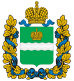 